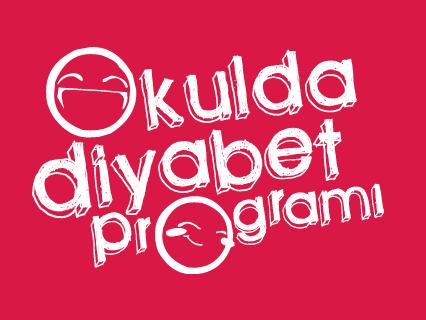 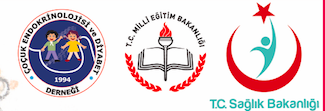 Diyabetli çocuklara okul yaşamında destek vererek fark yaratan öğretmen “Teşekkür Belgesi” Başvuru FormuBaşvuruda bulunan kişinin ismi:Başvuruda bulunanÖğretmenin kendisiOkul yönetimiDiyabetli çocuk ailesiDiğer (beliriniz)Teşekkür belgesi verilmesi önerilen öğretmen veya yöneticinin ismi ve telefonuDiyabetli Öğrencinin adı, soyadı:Öğrencinin anne ve babasının ismi ve iletişim telefonları:Öğrencinin eğitim gördüğü okulun ismi ve telefonu: “Teşekkür Belgesi” verilmesi önerisinin gerekçesini ayrıntılar ile ve 200 kelime civarında bir metinle yazınız Tarih: